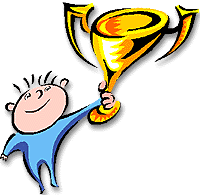 Keilailun puulaaki kausi 2016 – 2017on pelattu ja pystit jaettu.Finaalin tulokset:Team Iron Hands 		3735KymppiPaikko		3366Jaakko ja Jätkät		3284Pokka Pitää			3281Alvariini Kiittää puulaakijoukkueita ja toivottaa kaikki vanhat sekä uudet joukkueet tervetulleeksi syksyllä 2017 alkavaan uuteen kauteen.